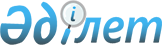 О внесении изменения в постановление акимата Северо-Казахстанской области от 19 мая 2022 года № 112 "Об утверждении Положения о коммунальном государственном учреждении "Управление координации занятости и социальных программ акимата Северо-Казахстанской области"Постановление акимата Северо-Казахстанской области от 17 ноября 2023 года № 211
      Акимат Северо-Казахстанской области ПОСТАНОВЛЯЕТ: 
      1. Внести в постановление акимата Северо-Казахстанской области "Об утверждении Положения о коммунальном государственном учреждении "Управление координации занятости и социальных программ акимата Северо-Казахстанской области" от 19 мая 2022 года № 112 следующее изменение:
      Положение о коммунальном государственном учреждении "Управление координации занятости и социальных программ акимата Северо-Казахстанской области", утвержденное указанным постановлением, изложить в новой редакции согласно приложению к настоящему постановлению.
      2. Коммунальному государственному учреждению "Управление координации занятости и социальных программ акимата Северо-Казахстанской области" в установленном законодательством Республики Казахстан порядке известить органы юстиции о внесенном изменении.
      3. Контроль за исполнением настоящего постановления возложить на курирующего заместителя акима Северо-Казахстанской области.
      4. Настоящее постановление вводится в действие со дня подписания. Положение о коммунальном государственном учреждении "Управление координации занятости и социальных программ акимата Северо-Казахстанской области" Глава 1. Общие положения
      1. Коммунальное государственное учреждение "Управление координации занятости и социальных программ акимата Северо-Казахстанской области" (далее - Управление) является государственным органом Республики Казахстан, осуществляющим руководство в сфере обеспечения занятости, реализации социальных программ, работы с кандасами и иностранной рабочей силой на территории Северо-Казахстанской области. 
      2. Управление имеет подведомственные учреждения:
      1) Коммунальное государственное учреждение "Петропавловский центр социального обслуживания" акимата Северо-Казахстанской области управления координации занятости и социальных программ акимата Северо-Казахстанской области";
      2) Коммунальное государственное учреждение "Петропавловский детский центр социального обслуживания" акимата Северо-Казахстанской области управления координации занятости и социальных программ акимата Северо-Казахстанской области";
      3) Коммунальное государственное учреждение "Петропавловский детский центр социального обслуживания "Арман" акимата Северо-Казахстанской области управления координации занятости и социальных программ акимата Северо-Казахстанской области";
      4) Коммунальное государственное учреждение "Айыртауский центр социального обслуживания" акимата Северо-Казахстанской области управления координации занятости и социальных программ акимата Северо-Казахстанской области";
      5) Коммунальное государственное учреждение "Тайыншинский центр социального обслуживания" акимата Северо-Казахстанской области управления координации занятости и социальных программ акимата Северо-Казахстанской области";
      6) Коммунальное государственное учреждение "Тайыншинский центр социального обслуживания "Надежда" акимата Северо-Казахстанской области управления координации занятости и социальных программ акимата Северо-Казахстанской области";
      7) Коммунальное государственное учреждение "Смирновский центр социального обслуживания" акимата Северо-Казахстанской области управления координации занятости и социальных программ акимата Северо-Казахстанской области";
      8) Коммунальное государственное учреждение "Центр реабилитации лиц с инвалидностью" акимата Северо-Казахстанской области коммунального государственного учреждения "Управление координации занятости и социальных программ акимата Северо-Казахстанской области";
      9) Коммунальное государственное учреждение "Пресновский центр социального обслуживания" акимата Северо-Казахстанской области управления координации занятости и социальных программ акимата Северо-Казахстанской области";
      10) Коммунальное государственное учреждение "Центр трудовой мобильности" коммунального государственного учреждения "Управление координации занятости и социальных программ акимата Северо-Казахстанской области".
      3. Управление осуществляет свою деятельность в соответствии с Конституцией и законами Республики Казахстан, актами Президента и Правительства Республики Казахстан, иными нормативными правовыми актами, а также настоящим Положением.
      4. Управление является юридическим лицом в организационно-правовой форме коммунального государственного учреждения, имеет печати с изображением Государственного Герба Республики Казахстан и штампы со своим наименованием на казахском и русском языках, бланки установленного образца, счета в органах казначейства в соответствии с законодательством Республики Казахстан.
      5. Управление вступает в гражданско-правовые отношения от собственного имени.
      6. Управление имеет право выступать стороной гражданско-правовых отношений от имени государства, если оно уполномочено на это в соответствии с законодательством Республики Казахстан.
      7. Управление по вопросам своей компетенции в установленном законодательством порядке принимает решения, оформляемые приказами руководителя Управления.
      8. Структура и лимит штатной численности Управления утверждаются в соответствии с законодательством Республики Казахстан.
      9. Местонахождение юридического лица: Северо-Казахстанская область, город Петропавловск, улица Абая, 64, индекс 150000.
      10. Настоящее положение является учредительным документом Управления.
      11. Финансирование деятельности Управления осуществляется из местного бюджета в соответствии с законодательством Республики Казахстан.
      12. Управлению запрещается вступать в договорные отношения с субъектами предпринимательства на предмет выполнения обязанностей, являющихся полномочиями Управления.
      Если Управлению законодательными актами предоставлено право осуществлять приносящую доходы деятельность, то полученные доходы направляются в государственный бюджет. Глава 2. Задачи и полномочия государственного органа
      13. Задачи Управления: 
      осуществление единой государственной политики в области координации занятости, социальных программ, работы с кандасами, беженцами и иностранной рабочей силой на территории Северо-Казахстанской области, координация работы других организаций региона в указанной сфере в соответствии с действующим законодательством Республики Казахстан;
      обеспечение эффективной реализации мер содействия занятости населения;
      снижение уровня безработицы;
      содействие устойчивой и продуктивной занятости в рамках Национальных проектов, Региональной карты занятости, а также программ повышения доходов населения и развития области, входящих в компетенцию Управления;
      оказание специальных социальных услуг лицам, признанным нуждающимися в специальных социальных услугах;
      привлечение неправительственных организаций к оказанию социальных услуг в рамках государственного социального заказа;
      усиление адресной социальной поддержки лиц с инвалидностью;
      обеспечение адресности предоставляемых лицам с инвалидностью протезно-ортопедической помощи, технических вспомогательных (компенсаторных) средств, санаторно-курортного лечения;
      усиление адресности и эффективности оказываемой социальной помощи малообеспеченным гражданам, а также гражданам, находящимся в трудной жизненной ситуации;
      постоянное повышение квалификации и профессионального уровня;
      определение уровня профессиональной подготовки, правовой культуры и способности работать с гражданами;
      предупреждение совершения коррупционных правонарушений;
      применение информационно-коммуникационных технологий;
      обеспечение эффективности использования бюджетных средств, укрепление системы внутреннего контроля и аудита.
      14. Полномочия Управления:
      1) права:
      запрашивать и получать в установленном порядке от исполнительных органов области, а также организаций, учреждений и предприятий независимо от форм собственности документы, заключения, справочные и иные материалы, необходимые для осуществления функций, возложенных на Управление;
      запрашивать и получать у местных исполнительных органов районов (города областного значения) предложения по мерам содействия занятости населения;
      привлекать для рассмотрения и разработки отдельных вопросов и решения проблем, относящихся к ведению Управления, на договорной основе экспертов, специалистов и работников научных учреждений, предприятий и организаций;
      заслушивать на заседаниях коллегии Управления отчеты руководителей организаций, предприятий и учреждений, независимо от форм собственности, по вопросам, относящимся к компетенции Управления;
      в соответствии с действующим законодательством иметь внебюджетный счет;
      2) обязанности:
      давать разъяснения по вопросам, входящим в компетенцию Управления;
      в установленном законодательством порядке реагировать на действия руководителей, должностных лиц, работников предприятий, допускающих нарушения законодательства о занятости и социальной защите населения по вопросам, входящим в компетенцию Управления, и передавать в необходимых случаях материалы в органы прокуратуры и другие государственные органы для решения вопросов о привлечении их к ответственности в соответствии с действующим законодательством;
      участвовать в работе комиссий и рабочих групп по обсуждению вопросов, входящих в компетенцию Управления;
      осуществлять работу по открытости и прозрачности деятельности государственного органа, в том числе наполнение и сопровождение порталов "Открытые данные", "Открытые бюджеты", "Открытые НПА", "Открытый диалог".
      15. Функции Управления:
      1) в сфере занятости населения:
      анализ, прогнозирование спроса и предложения рабочей силы в области и информирования уполномоченного государственного органа;
      реализация региональных карт занятости;
      проведение мероприятий, обеспечивающих содействие занятости населения;
      мониторинг организаций с рисками высвобождения и сокращения рабочих мест;
      поддержка создания рабочих мест через развитие предпринимательской инициативы;
      установление квоты рабочих мест для лиц с инвалидностью;
      установление квоты рабочих мест для трудоустройства граждан из числа молодежи, потерявших или оставшихся до наступления совершеннолетия без попечения родителей, являющихся выпускниками организаций образования, лиц, освобожденных из мест лишения свободы, лиц, состоящих на учете службы пробации;
      осуществление мониторинга создания рабочих мест в рамках национальных проектов, планов развития областей, городов республиканского значения, столицы, региональных карт занятости;
      проведение работы в сфере оказания социальной и иной помощи лицам, освобожденным из учреждений уголовно-исполнительной системы, а также состоящим на учете службы пробации;
      координация деятельности Центра трудовой мобильности, оказание Центру методической и практической помощи;
      установление размера заработной платы лиц, участвующих в общественных работах;
      формирование и утверждение графика выездов мобильного учебного центра по отдаленным сельским населенным пунктам;
      создание на уровне районов и города комиссий по рассмотрению заявлений претендентов на получение грантов на реализацию новых бизнес-идей;
      организация работы конкурсной комиссии по отбору бизнес-проектов для микрокредитования молодежи при акимате области;
      организация работы региональной комиссии по вопросам занятости при акимате области;
      2) в сфере социального партнерства:
      организация работы областной трехсторонней комиссии по социальному партнерству и регулированию социальных и трудовых отношений;
      осуществление регистрации отраслевых и региональных соглашений, заключенных на городском, районном уровне;
      разработка и согласование областного соглашения с региональными объединениями (ассоциациями, союзами) работодателей и региональными объединениями работников;
      3) в сфере социальной помощи:
      осуществление мониторинга назначения и выплаты; 
      государственной адресной социальной помощи; 
      жилищной помощи, социальной помощи отдельным категориям граждан по решению местных представительных органов;
      возмещения затрат на обучение на дому детям с инвалидностью;
      определение черты бедности по области и публикация сведений в средствах массовой информации;
      4) в сфере работы с лицами с инвалидностью:
      организация работы по обеспечению лиц с инвалидностью техническими средствами и услугами, специальными средствами передвижения в соответствии с индивидуальной программой абилитации и реабилитации:
      кресло-коляски; 
      протезно-ортопедическая помощь; 
      гигиенические средства; 
      сурдотехнические средства; 
      тифлотехнические средства; 
      санаторно-курортное лечение;
      социальная услуга индивидуального помощника;
      социальная услуга специалиста жестового языка;
      рассмотрение заявок потенциальных поставщиков на Портале социальных услуг; 
      5) в сфере координации деятельности социальных учреждений:
      координация деятельности центров социального обслуживания, оказание им методической и практической помощи;
      координация деятельности по предоставлению специальных социальных услуг детям с инвалидностью, одиноким престарелым гражданам и лицам с инвалидностью в условиях ухода на дому;
      обеспечение проведения анализа потребностей населения в специальных социальных услугах;
      организация работы по направлению лиц с инвалидностью в Центр реабилитации лиц с инвалидностью;
      координация работы по направлению нуждающихся лиц в центры социального обслуживания;
      6) в сфере работы с кандасами и переселенцами:
      прием заявлений с приложением необходимых документов от граждан Республики Казахстан на включение в региональную квоту приема переселенцев;
      принятие решения о присвоении статуса кандаса, включение в региональную квоту приема кандасов; 
      выдача удостоверений кандаса;
      организация деятельности центра временного размещения;
      7) в сфере работы с иностранной рабочей силой:
      внесение в уполномоченный орган по вопросам миграции населения предложения по формированию квоты на привлечение иностранной рабочей силы;
      выдача и (или) продление разрешений на привлечение иностранной рабочей силы работодателям для осуществления трудовой деятельности на территории соответствующей административно-территориальной единицы в пределах квоты, распределенной уполномоченным органом по вопросам занятости населения, либо в рамках внутрикорпоративного перевода вне квоты, а также приостановление и отзыв указанных разрешений;
      выдача или продление справки иностранцу или лицу без гражданства о соответствии квалификации для самостоятельного трудоустройства;
      8) в сфере работы с беженцами:
      выдача свидетельства лица, ищущего убежище;
      прием заявлений с приложением необходимых документов от лиц, ищущих убежище для получения статуса беженца;
      осуществление процедуры присвоения, продления, лишения и прекращения статуса беженца;
      выдача удостоверения беженца;
      формирование списков лиц, ищущих убежище, беженцев и направление их в уполномоченный орган, органы национальной безопасности и органы внутренних дел;
      9) разработка и согласование проекта прогноза социально-экономического развития области по отрасли "Социальная защита населения";
      10) объективное, всестороннее и своевременное рассмотрение обращений физических и юридических лиц, в случае необходимости – с их участием, принятие по ним необходимых мер, личный прием граждан и представителей юридических лиц по вопросам, касающимся компетенции Управления;
      11) оказание содействия исполнению гражданами и организациями норм Конституции Республики Казахстан, законов, актов Президента и Правительства Республики Казахстан, нормативных правовых актов центральных и местных государственных органов, касающихся сферы деятельности Управления. Глава 3. Статус, полномочия первого руководителя государственного органа
      16. Руководство Управления осуществляется первым руководителем, который несет персональную ответственность за выполнение возложенных на Управление задач и осуществление им своих полномочий.
      17. Первый руководитель Управления назначается на должность и освобождается от должности в соответствии с законодательством Республики Казахстан.
      18. Первый руководитель Управления имеет заместителей, которые назначаются на должности и освобождаются от должностей в соответствии с законодательством Республики Казахстан.
      19. Полномочия первого руководителя Управления:
      назначает на должности и освобождает от должностей работников Управления и директоров подведомственных учреждений;
      решает вопросы поощрения и налагает дисциплинарные взыскания на работников Управления и директоров подведомственных учреждений;
      подписывает приказы, а также дает указания, обязательные для исполнения работниками Управления и подведомственными учреждениями;
      представляет Управление в государственных органах, иных организациях;
      утверждает структуру и штатное расписание Управления.
      Исполнение полномочий первого руководителя Управления в период его отсутствия осуществляется лицом, его замещающим в соответствии с действующим законодательством.
      20. Первый руководитель определяет полномочия своих заместителей в соответствии с действующим законодательством. Глава 4. Имущество государственного органа
      23. Управление может иметь на праве оперативного управления обособленное имущество в случаях, предусмотренных законодательством.
      Имущество Управления формируется за счет имущества, переданного ему собственником, а также имущества (включая денежные доходы), приобретенного в результате собственной деятельности, и иных источников, не запрещенных законодательством Республики Казахстан.
      24. Имущество, закрепленное за Управлением, относится к областной коммунальной собственности.
      25. Управление не вправе самостоятельно отчуждать или иным способом распоряжаться закрепленным за ним имуществом и имуществом, приобретенным за счет средств, выданных ему по плану финансирования, если иное не установлено законодательством. Глава 5. Реорганизация и упразднение государственного органа
      26. Реорганизация и упразднение Управления осуществляются в соответствии с законодательством Республики Казахстан.
      Перечень государственных учреждений, находящихся в ведении Управления: 
      1) Коммунальное государственное учреждение "Петропавловский центр социального обслуживания" акимата Северо-Казахстанской области управления координации занятости и социальных программ акимата Северо-Казахстанской области";
      2) Коммунальное государственное учреждение "Петропавловский детский центр социального обслуживания" акимата Северо-Казахстанской области управления координации занятости и социальных программ акимата Северо-Казахстанской области";
      3) Коммунальное государственное учреждение "Петропавловский детский центр социального обслуживания "Арман" акимата Северо-Казахстанской области управления координации занятости и социальных программ акимата Северо-Казахстанской области";
      4) Коммунальное государственное учреждение "Айыртауский центр социального обслуживания" акимата Северо-Казахстанской области управления координации занятости и социальных программ акимата Северо-Казахстанской области";
      5) Коммунальное государственное учреждение "Тайыншинский центр социального обслуживания" акимата Северо-Казахстанской области управления координации занятости и социальных программ акимата Северо-Казахстанской области";
      6) Коммунальное государственное учреждение "Тайыншинский центр социального обслуживания "Надежда" акимата Северо-Казахстанской области управления координации занятости и социальных программ акимата Северо-Казахстанской области";
      7) Коммунальное государственное учреждение "Смирновский центр социального обслуживания" акимата Северо-Казахстанской области управления координации занятости и социальных программ акимата Северо-Казахстанской области";
      8) Коммунальное государственное учреждение "Центр реабилитации лиц с инвалидностью" акимата Северо-Казахстанской области коммунального государственного учреждения "Управление координации занятости и социальных программ акимата Северо-Казахстанской области";
      9) Коммунальное государственное учреждение "Пресновский центр социального обслуживания" акимата Северо-Казахстанской области управления координации занятости и социальных программ акимата Северо-Казахстанской области";
      10) Коммунальное государственное учреждение "Центр трудовой мобильности" коммунального государственного учреждения "Управление координации занятости и социальных программ акимата Северо-Казахстанской области".
					© 2012. РГП на ПХВ «Институт законодательства и правовой информации Республики Казахстан» Министерства юстиции Республики Казахстан
				
      Аким Северо-Казахстанской области 

Г. Нурмухамбетов
Приложениек постановлению акиматаСеверо-Казахстанской областиот 17 ноября 2023 года № 211Утвержденопостановлением акиматаСеверо-Казахстанской областиот 19 мая 2022 года № 112